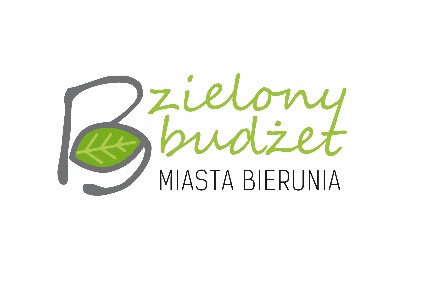 Formularz zgłoszeniowy dla kandydatów na członka Zespołu Oceniającegownioski złożone w ramach Zielonego Budżetu Miasta Bierunia 2023Formularz należy złożyć w terminie do 31 marca do godziny 15:30Elektronicznie: poprzez wypełnienie niniejszego formularza i przesłanie go za pomocą poczty e-mail na adres: urzad@um.bierun.plOsobiście: w kancelarii Urzędu Miejskiego w Bieruniu, ul. Rynek 14. Imię i nazwisko kandydataImię i nazwisko kandydataAdres zamieszkania kandydata(do kontaktu z Urzędem Miejskim)Adres zamieszkania kandydata(do kontaktu z Urzędem Miejskim)Miasto: Miasto: Miasto: Miasto: Miasto: Adres zamieszkania kandydata(do kontaktu z Urzędem Miejskim)Adres zamieszkania kandydata(do kontaktu z Urzędem Miejskim)Ulica:Ulica:Nr domu:Nr mieszkania:Nr mieszkania:Czy kandydat ma ukończone 18 lat?Czy kandydat ma ukończone 18 lat?Kontakt:Nr tel.:Nr tel.:Nr tel.:Czy kandydat ma ukończone 18 lat?Czy kandydat ma ukończone 18 lat?Kontakt:E-mail:E-mail:E-mail:Reprezentowana organizacja pozarządowaReprezentowana organizacja pozarządowaReprezentowana organizacja pozarządowaReprezentowana organizacja pozarządowaReprezentowana organizacja pozarządowaReprezentowana organizacja pozarządowaReprezentowana organizacja pozarządowaUzasadnienie kandydatury(w tym opisanie  ewentualnego doświadczenia kandydata w realizacji projektów proekologicznych lub związanych z architekturą zieleni i zarządzaniem przestrzenią miejską.Uzasadnienie kandydatury(w tym opisanie  ewentualnego doświadczenia kandydata w realizacji projektów proekologicznych lub związanych z architekturą zieleni i zarządzaniem przestrzenią miejską.Uzasadnienie kandydatury(w tym opisanie  ewentualnego doświadczenia kandydata w realizacji projektów proekologicznych lub związanych z architekturą zieleni i zarządzaniem przestrzenią miejską.Uzasadnienie kandydatury(w tym opisanie  ewentualnego doświadczenia kandydata w realizacji projektów proekologicznych lub związanych z architekturą zieleni i zarządzaniem przestrzenią miejską.Uzasadnienie kandydatury(w tym opisanie  ewentualnego doświadczenia kandydata w realizacji projektów proekologicznych lub związanych z architekturą zieleni i zarządzaniem przestrzenią miejską.Uzasadnienie kandydatury(w tym opisanie  ewentualnego doświadczenia kandydata w realizacji projektów proekologicznych lub związanych z architekturą zieleni i zarządzaniem przestrzenią miejską.Uzasadnienie kandydatury(w tym opisanie  ewentualnego doświadczenia kandydata w realizacji projektów proekologicznych lub związanych z architekturą zieleni i zarządzaniem przestrzenią miejską.OŚWIADCZENIA:Administratorem danych osobowych jest Burmistrz Miasta Bierunia. Osobą do kontaktu w sprawach dotyczących przetwarzania danych osobowych jest Inspektor Ochrony Danych Osobowych (adres e-mail: iod@um.bierun.pl). Przetwarzanie danych osobowych w procedurze Zielonego Budżetu miasta Bierunia odbywa się zgodnie z przepisami rozporządzenia Parlamentu Europejskiego i Rady (UE) 2016/679 z dnia 27 kwietnia 2016 r. w sprawie ochronnych osób fizycznych w związku z przetwarzaniem danych osobowych 
i w sprawie swobodnego przepływu takich danych oraz uchylenia dyrektywy 95/46/WE (ogólne rozporządzenie o ochronie danych) z dnia 27 kwietnia 2016 r. (Dz. Urz. UE. L Nr 119, str. 1). 
Przetwarzanie danych jest niezbędne do wypełnienia obowiązku prawnego ciążącego na administratorze oraz zadania realizowanego w interesie publicznym lub w ramach sprawowania władzy publicznej powierzonej administratorowi, w celu realizacji Zielonego Budżetu miasta Bierunia.OŚWIADCZENIA:Administratorem danych osobowych jest Burmistrz Miasta Bierunia. Osobą do kontaktu w sprawach dotyczących przetwarzania danych osobowych jest Inspektor Ochrony Danych Osobowych (adres e-mail: iod@um.bierun.pl). Przetwarzanie danych osobowych w procedurze Zielonego Budżetu miasta Bierunia odbywa się zgodnie z przepisami rozporządzenia Parlamentu Europejskiego i Rady (UE) 2016/679 z dnia 27 kwietnia 2016 r. w sprawie ochronnych osób fizycznych w związku z przetwarzaniem danych osobowych 
i w sprawie swobodnego przepływu takich danych oraz uchylenia dyrektywy 95/46/WE (ogólne rozporządzenie o ochronie danych) z dnia 27 kwietnia 2016 r. (Dz. Urz. UE. L Nr 119, str. 1). 
Przetwarzanie danych jest niezbędne do wypełnienia obowiązku prawnego ciążącego na administratorze oraz zadania realizowanego w interesie publicznym lub w ramach sprawowania władzy publicznej powierzonej administratorowi, w celu realizacji Zielonego Budżetu miasta Bierunia.OŚWIADCZENIA:Administratorem danych osobowych jest Burmistrz Miasta Bierunia. Osobą do kontaktu w sprawach dotyczących przetwarzania danych osobowych jest Inspektor Ochrony Danych Osobowych (adres e-mail: iod@um.bierun.pl). Przetwarzanie danych osobowych w procedurze Zielonego Budżetu miasta Bierunia odbywa się zgodnie z przepisami rozporządzenia Parlamentu Europejskiego i Rady (UE) 2016/679 z dnia 27 kwietnia 2016 r. w sprawie ochronnych osób fizycznych w związku z przetwarzaniem danych osobowych 
i w sprawie swobodnego przepływu takich danych oraz uchylenia dyrektywy 95/46/WE (ogólne rozporządzenie o ochronie danych) z dnia 27 kwietnia 2016 r. (Dz. Urz. UE. L Nr 119, str. 1). 
Przetwarzanie danych jest niezbędne do wypełnienia obowiązku prawnego ciążącego na administratorze oraz zadania realizowanego w interesie publicznym lub w ramach sprawowania władzy publicznej powierzonej administratorowi, w celu realizacji Zielonego Budżetu miasta Bierunia.OŚWIADCZENIA:Administratorem danych osobowych jest Burmistrz Miasta Bierunia. Osobą do kontaktu w sprawach dotyczących przetwarzania danych osobowych jest Inspektor Ochrony Danych Osobowych (adres e-mail: iod@um.bierun.pl). Przetwarzanie danych osobowych w procedurze Zielonego Budżetu miasta Bierunia odbywa się zgodnie z przepisami rozporządzenia Parlamentu Europejskiego i Rady (UE) 2016/679 z dnia 27 kwietnia 2016 r. w sprawie ochronnych osób fizycznych w związku z przetwarzaniem danych osobowych 
i w sprawie swobodnego przepływu takich danych oraz uchylenia dyrektywy 95/46/WE (ogólne rozporządzenie o ochronie danych) z dnia 27 kwietnia 2016 r. (Dz. Urz. UE. L Nr 119, str. 1). 
Przetwarzanie danych jest niezbędne do wypełnienia obowiązku prawnego ciążącego na administratorze oraz zadania realizowanego w interesie publicznym lub w ramach sprawowania władzy publicznej powierzonej administratorowi, w celu realizacji Zielonego Budżetu miasta Bierunia.OŚWIADCZENIA:Administratorem danych osobowych jest Burmistrz Miasta Bierunia. Osobą do kontaktu w sprawach dotyczących przetwarzania danych osobowych jest Inspektor Ochrony Danych Osobowych (adres e-mail: iod@um.bierun.pl). Przetwarzanie danych osobowych w procedurze Zielonego Budżetu miasta Bierunia odbywa się zgodnie z przepisami rozporządzenia Parlamentu Europejskiego i Rady (UE) 2016/679 z dnia 27 kwietnia 2016 r. w sprawie ochronnych osób fizycznych w związku z przetwarzaniem danych osobowych 
i w sprawie swobodnego przepływu takich danych oraz uchylenia dyrektywy 95/46/WE (ogólne rozporządzenie o ochronie danych) z dnia 27 kwietnia 2016 r. (Dz. Urz. UE. L Nr 119, str. 1). 
Przetwarzanie danych jest niezbędne do wypełnienia obowiązku prawnego ciążącego na administratorze oraz zadania realizowanego w interesie publicznym lub w ramach sprawowania władzy publicznej powierzonej administratorowi, w celu realizacji Zielonego Budżetu miasta Bierunia.Data i podpis  kandydata:                                                                       Data, podpis i pieczęć osób reprezentujących                                                                                                                                 organizację pozarządowąData i podpis  kandydata:                                                                       Data, podpis i pieczęć osób reprezentujących                                                                                                                                 organizację pozarządowąData i podpis  kandydata:                                                                       Data, podpis i pieczęć osób reprezentujących                                                                                                                                 organizację pozarządowąData i podpis  kandydata:                                                                       Data, podpis i pieczęć osób reprezentujących                                                                                                                                 organizację pozarządowąData i podpis  kandydata:                                                                       Data, podpis i pieczęć osób reprezentujących                                                                                                                                 organizację pozarządową